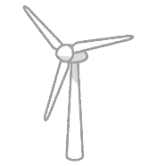 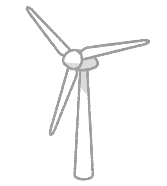 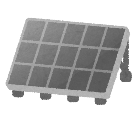 ■日　  時    令和４年 １１月４日（金）１４：００～１８：３０■場 　 所    説　明：石狩商工会館（石狩市花川北６条１丁目５）　　　　　　　　 懇親会：美食工房　花（石狩市花畔３条１丁目）■定　　員　　２５名（先着順、定員になり次第締切）■対　　象　　石狩湾新港地域立地企業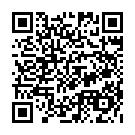 　　　　　　　石狩湾新港地域への進出を検討されている企業　　　　　　　　■参加費    会員　２,０００円、非会員　５,０００円　　　　　　　　※１０/３１（月）までにお振込みまたはご持参ください。■主　　催　  石狩商工会議所　中小企業相談所■申　　込 　 申込フォームまたは別紙申込書にご記入のうえＦＡＸにてお申込下さい。　　　　　　　なお、新型コロナウイルス感染防止の観点から1社1名様までとさせていただきます。　　　　　　　　　 TEL ０１３３-７２-２１１１　　FAX ０１３３-７２-２５７７■申込締切 　 １０月２８日（金）　※問合せは 経営支援課（担当：山下）まで　令和４年　　　月　　　日石狩商工会議所（FAX 0133-72-2577）　行　　　　　　　　　　　　１１月４日(金)開催『脱炭素（ゼロカーボン）を目指す石狩市の取組みを知るバスツアー』参加申込書※本申込書にご記入いただいた個人情報につきましては、本ツアーのご案内やお問合せのみに使用いたします。＊負担金お振込先口座 ：事業所名住所事業内容参加者役職参加者氏名携帯電話番号事業所電話番号事業所FAX番号金融機関名北海道信用金庫　石狩支店種類普通預金口座名石狩商工会議所　榎本　哲史店番号０５５口座番号３２６０２５１